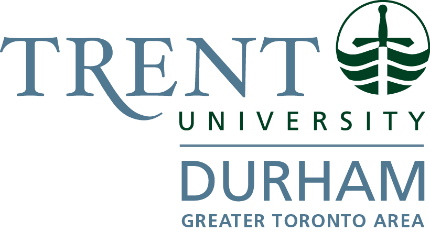 Three-Year Limited Term Appointment in Media StudiesTrent University invites applications for a three-year limited term (LTA) faculty position in Media Studies in the Department of Cultural Studies at the rank of Assistant Professor to start August 15, 2024. We are seeking an outstanding early career scholar with expertise in film, media theory, and social media, and with broad competence in media studies overall.  This position is located at Trent’s Durham-GTA Campus and is subject to budgetary approval.Trent University is the top-ranked primarily undergraduate university in Ontario, Canada with a reputation for excellence in teaching and research. Located in the Greater Toronto Area, in the city of Oshawa, Trent University Durham offers a learning experience that is the perfect blend of urban life and a closely knit-campus community. The successful candidate will contribute to the distinctive interdisciplinarity of the Trent Durham campus. Information about the department of Cultural Studies and its Media Studies program is available at www.trentu.ca/mediastudies. Candidates must have a Ph.D. (or be close to completion by the date of appointment) in Media Studies or a cognate discipline. This is a teaching intensive position, and responsibilities will include contributing to course delivery and curriculum development in Media Studies, maintaining an active research profile, and providing service to the Cultural Studies Department. The successful candidate should have a demonstrated capacity for excellence in undergraduate teaching both in-person and online. The successful candidate will be expected to teach a selection of the following courses in 2024-25: CUST 2581H Introduction to Film 1: What is Cinema?; CUST 2582H Introduction to Film 2: Histories, Movements; CUST 3133H Game Design CUST 3503H Social Media and Power; CUST 3533H Games Studies CUST 4535H Contemporary Topics in Media Studies; and CUST 4538H Media Ecologies. The successful candidate will also be responsible for developing a web-based version of CUST 3503H. Qualified candidates are invited to submit applications in PDF format by email to cultstudiesjobs@trentu.ca, specifying “LTA in Media Studies” in the subject heading. Applications should include a cover letter and a curriculum vitae. Short-listed candidates will be asked to provide examples of significant scholarship, a teaching portfolio including a teaching philosophy statement and evidence of teaching effectiveness such as syllabi and a summary of teaching evaluations; and the names and contact information of three (3) individuals familiar with the candidate’s academic career who have been asked to submit reference letters to cultstudiesjobs@trentu.ca. Applicants may also submit a self-identification form as part of their application package.Review of applications will begin on May 17, 2024.Trent University is committed to creating a diverse and inclusive campus community. All qualified candidates are encouraged to apply; however, Canadian citizens and permanent residents will be given priority. Preference will be given to candidates from underrepresented groups including women, Indigenous People (First Nations, Inuit and Métis), persons with disabilities, members of visible minorities, or racialized groups and LGBTQ2+ people. Trent University offers accommodation for applicants with disabilities in its recruitment processes. If you require accommodation during the recruitment process or require an accessible version of a document/publication, please contact hughhodges@trentu.ca.For further information about this position, please email Hugh Hodges, Chair, Department of Cultural Studies (hughhodges@trentu.ca).